Huerfano County Projects Summary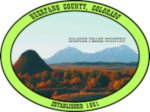 Access to Capital The region has moderate to strong capacity in the availability of debt capital, though the lack of a regional SBA 504 packager is a need to be addressed. There is a need to strengthen existing Revolving loan funds to increase capacity and perhaps to offer niche products. Within Pueblo County, there are strong incentive programs for specific types of industries and job creations. The region, however, is an equity desert, with little access to capital for startups, follow on funding, or private equity funds to help existing businesses to pivot or grow. The strategy is to increase access to equity capital in the region and develop an entrepreneurial ecosystem that supports startups in the tech sector and the intellectual property sector.SCEDD Regional ProgramsProgram- SoCo Angels Support. Provide three years of operational support to develop an early Angel startup network of Accredited Investors to fund the seed stage for tech and intellectual property startups Status of Program- DevelopmentLead- SCEDD, SCIL, SoCo Angels, Program Cost Estimate--$300k per annumFunding Options- EDA technical assistance grant, Foundation grantsProgram: Angel fund. Adjunctive to SoCo Angels, the development of a separate fund can support individual angel investments with an institutional investment, or a “sidecar” fund created by accredited investors who want to supplement individual investments with group efforts.Status of Program—ConceptualLead: SCEDD, SCIL, SoCo AngelsProgram Cost Estimate: Institutional fund--$500k; Sidecar fund $500kFunding options: Institutional: Foundations; Sidecar: Accredited investors of SoCo AngelsBroadband/Communications SCEDD Regional ProgramsProgram—Broadband Support Office. SCEDD will create a two-to-three-person office to take the lead in implementing broadband with a regional approach. Local projects need to be rolled up into regional and sub-region initiatives to secure adequate funding and to manage fewer, but larger projects. Part of that effort will be to create a region-wide grant match gap funds to assist with securing funds.Status of Program—In developmentLead—SCEDDProject Cost Estimate--$250k per annum in operational support; $1M per annum in grant match gap fund. Funding options—EDA technical assistance grant, DOLA, Electricity providers, County government, Foundation grants.Project – Create a Broadband Loop from Canon City through Westcliffe/Silver Cliff to Walsenburg.Status of Project - ConceptualLead – Huerfano, Custer, and Fremont Counties/POC: Carl YoungProject Cost Estimate – N/AFunding Options – DOLA, USDA, National Telecommunications and Information Administration, EDAProject – Identify Potential Sites for Additional Towers. (To improve Broadband and Radio Service Throughout the County.)Status of Project - ConceptualLead – Huerfano County/POC: Carl YoungProject Cost Estimate – N/AFunding Options – DOLA, USDA, National Telecommunications and Information Administration, EDAProject – La Veta Regional Library District, Broadband as a Local Utility.Status of Project – ConceptualLead – LVRLDProject Cost Estimate – N/AFunding Options – User Fees, ARPAProject- Broadband Development - Place Towers, Build Middle Mile Link Between Walsenburg, Cuchara, and Sheep Mountain.Status of Project – Preconstruction/EngineeringLead - Huerfano County/POC: Carl YoungProject Cost Estimate – $100,000Funding Options – DOLA, USDA, National Telecommunications and Information Administration, EDAAgricultureProject – Biochar plant and Yucca Extraction Production.Status of Project – Funding, preconstructionLead – Spanish Peaks Enterprises, LLCProject Cost Estimate – $1.6 millionFunding Options – EDA, OEDIT, DOLA, USDAProject – Expand Access to Fresh Fruits and Vegetables. (By strengthening and promoting local farmers markets as well as promoting healthy eating.)Status of Project – ConceptualLead – Huerfano County/POC: Carl YoungProject Cost Estimate – N/AFunding Options – USDA, Colorado Department of AgricultureProject – Examine the Effect of Invasive Species/Plant Life on Water Levels. Access Management Measures.Status of Project – Policy Recommendation or StrategyLead – Huerfano County/POC: Carl YoungProject Cost Estimate – N/AFunding Options – Huerfano County, Colorado Department of AgricultureProject – Huerfano County Mixed-use Development in the unincorporated community of Gardner. (This development would center around the establishment of a gas station, likely in the form of a cooperative, as well as workforce housing, commercial space, and greenhouses for use by the Gardner Valley School and the community.)Status of Project – ConceptualLead – Carl YoungProject Cost Estimate – N/AFunding Options – Huerfano County, USDA, HUD, DOLA Housing, CHFABusiness DevelopmentProject – Railway Spurs/Sidings Development.Status of Project – ConceptualLead – Huerfano CountyProject Cost Estimate – N/AFunding Options – DOT, EDA, DOLAProject – Development of Innovation Spaces, e.g., Business Incubator or a Makerspace. (The study is being conducted as part of a Retail and Entrepreneurship Action Plan that will help guide economic development activity.)Status of Project – Policy Recommendation or StrategyLead – Huerfano County/Huerfano County Economic Development Inc. POC: Carl YoungProject Cost Estimate – N/AFunding Options – USDA, EDA, DOLA, Huerfano County, Private FundingStatus of Project – Develop Industrial Park. (Within or near to Walsenburg.)Lead – Huerfano County/ Huerfano County Economic Development Inc. POC: Carl YoungProject Cost Estimate – N/AFunding Options – EDA, DOLA, Huerfano County, USDAProject – Replace Trees and Sidewalks Downtown.Status of Project – ConceptualLead – City of WalsenburgProject Cost Estimate – N/AFunding Options – DOLA, URA, DNR, HCPRDCritical InfrastructureProject- Resurfacing of CDOT Streets through Walsenburg.Status of Project – ConceptualLead – City of WalsenburgProject Cost Estimate – N/AFunding Options – CDOT, DOLAProject- Replace Aging Water and Sewer Lines Prior to Resurfacing of CDOT Streets Through Walsenburg.Status of Project – ConceptualLead – City of WalsenburgProject Cost Estimate – N/AFunding Options – DOLA, CDOTProject – Move Walsenburg Road and Bridge Shop Out of Flood Plain.Status of Project - ConceptLead – Huerfano County/POC: Carl YoungProject Cost Estimate – N/AFunding Options – DOLA, Huerfano CountyProject- Replace the Natural Gas Transmission Line from Trinidad to Walsenburg.Status of Project – Conceptual/PlanningLead – City of WalsenburgProject Cost Estimate – N/AFunding Options – Project- Assess Cost/Placement of New Water Line to Serve Northlands Area.Status of Project – Conceptual/PlanningLead – City of WalsenburgProject Cost Estimate – N/AFunding Options – Local Matching Funds: Per the annexation agreement this must be funded using GID revenues and not City Water Enterprise revenuesProject – Replace Two Aging Raw Water Lines from La Veta to City Lake.	Status of Project – Conceptual/Planning Lead – City of WalsenburgProject Cost Estimate – N/AFunding Options – Local Matching Funds: DOLA, CDPHEProject – Widen Hwy 85/87 from Hwy 160(?) to the hogback to Safely Accommodate Ped/Bike Traffic.Status of Project – ConceptualLead – City of WalsenburgProject Cost Estimate – N/AFunding Options – CDOT, RPPProject – Upgrade/Repair Gardner Water and Wastewater Systems.Status of Project - PlanningLead – Huerfano County/POC: Carl YoungProject Cost Estimate – N/AFunding Options – Colorado Water Resources and Power Development Authority, CDPHE, DOLA, Huerfano CountyHousing Project – Huerfano County will seek to encourage and participate in Affordable and Accessible Housing Development across the County. (Housing development will include options for Veterans, Seniors, ADA Accessibility, and an Assisted Living Facility.)Status of Project – ConceptualLead – Huerfano County/ POC: Carl YoungProject Cost Estimate – N/AFunding Options – Huerfano County, HUD, CHFA, USDA, DOLA HousingEducation/Work Force DevelopmentProject – Greenhouse/Gardening Project (for Workforce Development) via Career Technical Education (CTE).Status – PlanningLead – La Veta Schools RE-2Project Cost Estimate – $50,000.00Funding Options – Coronavirus Response and Relief Supplemental Appropriations Act ESSRA 2.Project – Develop youth Apprenticeship, Internship, and Mentoring Programs.Status of Project – PlanningLead – Huerfano County/POC: Carl YoungProject Cost Estimate – N/AFunding Options – Private Foundations, CWDC, CDOL, USDOL, EDA, USDAProject – Become an ACT Work-Ready Community.Status of Project – ConceptualLead – Huerfano County/POC: Carl YoungProject Cost Estimate – N/AFunding Options – Private Foundations, CWDC, CDOL, USDOL, EDA, USDAProject- Early Childhood Development/Childcare Facility in Walsenburg.Status of Project – ConceptualLead – RE1Project Cost Estimate – N/AFunding Options -  Project- Area/Regional Trade School (Career and Technology Education).Status of Project – Conceptual Lead – RE-1, RE-2, TSJC?Project Cost Estimate – N/AFunding Options -  Renewable EnergyProject – Complete an Energy Performance Contracting Program for County Facilities. (Including a Possible Community Solar Garden.)Status of Project - PlanningLead – Huerfano County/POC: Carl YoungProject Cost Estimate – N/AFunding Options – Colorado Energy Office, DOLA, Huerfano CountyRecreation and TourismProject – Pedestrian Bike Lanes on Scenic Highway of Legends.Status of Project – Planned (see PEL study)Lead – SCCOG, with LAC and Huerfano BOCCsProject Cost Estimate – $110 millionFunding Options – CDOT, EDA, GOCO, DOLAProject – Repair/Upgrade Huerfano County Community Center; Expand offerings at the facility; Upgrade/Improve facilities in/around Fiesta Park. (If the Walsenburg Road and Bridge Shop moves, repurpose those facilities into additional recreation space)Status of Project - ConceptualLead – Huerfano County/POC: Carl YoungProject Cost Estimate – N/AFunding Options – GOCO, DOLA, Huerfano County, Private FoundationsProject – Expand Conservation of Land as Open Space or for Public Use.Status of Project – ConceptualLead – Huerfano County/POC: Carl YoungProject Cost Estimate – N/AFunding Options – GOCO, Colorado Parks and Wildlife, Huerfano County, Private FoundationsProject – Increase the Quality and Quantity of Festivals and Community Events.Status of Project – ConceptualLead – Huerfano County/POC: Carl YoungProject Cost Estimate – N/AFunding Options – Huerfano County, Private FoundationsProject – Train Depot Upgrade for Use as a Visitors Center.Status of Project – Pre-construction/engineeringLead – City of WalsenburgProject Cost Estimate – N/AFunding Options – CTO, OEDITProject – Purchase of San Luis/Rio Grande Railroad.Status of Project – ConceptualLead – Five County Coalition (Huerfano, Costilla, Alamosa, Rio Grande, Conejos)Project Cost Estimate – N/AFunding Options – Project - Walsenburg Wild Waters Aquatic Park Assessment followed by Refurbishing or Repurposing.Status of Project – ConceptualLead – City of WalsenburgProject Cost Estimate – $250,000.00Funding Options – DOLA, GOCO, HCPRDProject – Develop an Integrated System of Parks, Trails, and Open Space.Status of Project – Conceptual/PlanningLead – City of WalsenburgProject Cost Estimate – N/AFunding Options – DOLA, DNR, HCPRDProject – Riverwalk Along the Cuchara River from Fiesta Park to Bear Creek Road. (With a Phase 2 from Bear Creek to Lathrop Youth Camp.)Status of Project – Conceptual/planningLead – City of WalsenburgProject Cost Estimate – N/AFunding Options – DOLA, GOCO, DNRProject - Redevelop Cuchara Mountain Park into a County Park. (With year-round activities.)Status of Project – RehabLead – Huerfano County/POC: Carl YoungProject Cost Estimate – N/AFunding Options – Huerfano County, GOCO, USDA, Colorado Parks and Wildlife, DOLAProject – Expand the Gardner Community Center. (To better serve the community and provide additional recreational opportunities.)Status of Project – PlanningLead – Huerfano County/POC: Carl YoungProject Cost Estimate – N/AFunding Options - GOCO, DOLA, Huerfano County, Private Foundations, Colorado Parks and WildlifeProject – Expand Day Care, Afterschool Activities, Early Childhood Support, and Other Youth Activities. (Working with non-profit partners.)Status of Project - ConceptLead – Huerfano County/POC: Carl YoungProject Cost Estimate – N/AFunding Options – Huerfano County, Private Foundations, Colorado Department of EducationProject – Develop a Destination Shooting Range, as part of a County-owned Park.Status of Project – ConceptualLead – Huerfano County/POC: Carl YoungProject Cost Estimate – N/AFunding Options - GOCO, NRA, Colorado Parks and Wildlife, USDA, DOLAProject – Implementation of the Southern Mountain Loop Trail System. (Building on the PEL Study.)Status of Project – PlanningLead – Huerfano County/POC: Carl YoungProject Cost Estimate – N/AFunding Options – USDOT, CDOT, Huerfano County, Las Animas CountyHealth Care/Public Health/ Mental HealthProject – Restore/Repurpose the Lathrop Youth Camp Campus.Status of Project – PlanningLead – City of WalsenburgProject Cost Estimate – N/AFunding Options – EDA, DOLAProject – Develop a Substance Abuse Treatment Facility And/or Treatment Program(s); (Establish a program to mitigate the economic and workforce impacts associated with substance abuse. Establish a program to train and re-train frontline employees on substance abuse response and treatment)Status of Project – PlanningLead – Huerfano County/POC: Carl Young (Perhaps in concert with City of Walsenburg. (See above.)Project Cost Estimate – N/AFunding Options – Private Foundations, USDA, HHS, DOLA, Huerfano CountyProject – Construct a New Health Department Facility in Huerfano County.Status of Project - PlanningLead – Las Animas Huerfano Counties District Health Department. Project Cost Estimate – N/AFunding Options – Las Animas Huerfano Counties District Health Department, DOLA, DHSEM, CDPHE, Huerfano CountyTransportationProject – EV Charging Stations Along Scenic Highway of Legends (SHOL) Status of Project – Planning (See PEL study)Lead – SHOLProject Cost Estimate – Funding Options – Colorado Energy Office/SIEAProject- Regional Transportation Assessment (Bus and Rail).Status of Project – ConceptualLead – SCCOGProject Cost Estimate – N/AFunding Options – AMTRAK, DOT, CDOTProject – Expand Intercity Bus Service. (To Walsenburg and La Veta; Expand Paratransit and On-Demand Transit Service to Cuchara and Gardner.)Status of Project – PlanningLead – SCCOGProject Cost Estimate – N/AFunding Options – CDOT, US DOT, South Central Transportation Planning RegionProject – Bike Lanes on Highway 69.Status of Project – ConceptualLead – Huerfano County/POC: Carl YoungProject Cost Estimate – N/AFunding Options – CDOT, GOCOProject – Locate a Passenger Rail Station in Walsenburg. (With service to Pueblo and Beyond.)Status of Project – ConceptualLead – Huerfano County/POC: Carl YoungProject Cost Estimate – N/AFunding Options – USDOT, CDOTProject – Restore Scenic Railroad Service via the San Luis and Rio Grande Railroad.Status of Project – Policy Recommendation or StrategyLead – Huerfano County/POC: Carl YoungProject Cost Estimate – N/AFunding Options – CDOT, USDOT, Federal Transit AdministrationProject – Spanish Peaks Airport Improvements. (Improve and Expand Spanish Peaks Regional Airfield: Build T-Hangars, Repair Runway, Add Teacup Taxiway, Renovate Terminal Building, Lengthen Runway.)Status of Project – PlanningLead – Huerfano County/POC: Carl YoungProject Cost Estimate – N/AFunding Options – CDOT, FAA, Huerfano CountyProject – Additional Turn Lanes Off of 85/87 to Accommodate Traffic Turning into Businesses.Status of Project – ConceptualLead – City of WalsenburgProject Cost Estimate – N/AFunding Options – CDOT, Private Business OwnersOtherProject – Street Light Repair and Replacement.Status of Project – Conceptual/Planning Lead – City of WalsenburgProject Cost Estimate – N/AFunding Options – SIEAProject – Plan/Develop, On and Off River Flood Control. (Upstream from Walsenburg, La Veta, and Gardner; study, plan, and develop additional reservoirs as needed.)Status of Project – ConceptualLead – Huerfano County/POC: Carl YoungProject Cost Estimate – N/AFunding Options – Colorado Water Resources and Power Development Authority, Colorado Water Conservation Board, US FEMA, Huerfano County, Huerfano County Water Conservancy BoardProject – Examine Effect of Invasive Species and Plant Life on Water Levels. (Take measures to responsibly correct any issues.)Status of Project – Policy Recommendation or Strategy Lead – Huerfano County/POC: Carl YoungProject Cost Estimate – N/AFunding Options – Huerfano County, Colorado Department of AgricultureProject – Continue and Expand Fire Hazard Mitigation Practices and Partnerships. (Develop Potential Operational Delineations; Expand Firewise Program; Develop Ways to Handle Green Waste from Fire Mitigation.)Status of Project - Policy Recommendation or StrategyLead – Huerfano County/POC: Carl YoungProject Cost Estimate – N/AFunding Options - USDA, DHSEM Project – Build an Emergency Operations Center and 911 Dispatch Facility.Status of Project - ConceptualLead – Huerfano County/POC: Carl YoungProject Cost Estimate – $8,000,000Funding Options – DOLA, DHSEM, Huerfano County, San Isabel Electric AssociationProject – Improve Countywide Waste Collection and Recycling Opportunities.Status of Project - ConceptualLead – Huerfano County/POC: Carl YoungProject Cost Estimate – N/AFunding Options – Huerfano County, DOLA, CDPHEProject – Fox Theatre Walsenburg Restoration and Reimagining.Status of Project - RevitalizationLead – Huerfano County Economic Development Inc. Huerfano County/POC: Carl YoungProject Cost Estimate – $11,000,000Funding Options – Huerfano County, OEDIT, DOLA, Private FoundationsProject – Repurpose or Reopen Shuttered Walsenburg Prison.Status of Project - ConceptualLead – Huerfano County/POC: Carl YoungProject Cost Estimate – N/AFunding Options – DOLA, USDA, US DOJ, Private FoundationsProject – Facilitate the Development of the County Youth Conservation Corps and the Mile High Youth Conservation Corps, Wildfire Suppression Module.Status of Project – Policy Recommendation or StrategyLead – Huerfano County/POC: Carl YoungProject Cost Estimate – N/AFunding Options – CDPHE, Huerfano County, GOCO, DHSEM, Private Foundations